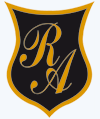 TAREA DE HISTORIA  2° HISTORIA SEMANA 3 DEL 30 DE MARZO AL 3 DE ABRILInstrucciones: A continuación, encontrarás un texto informativo y realiza las actividades de acuerdo a las instrucciones. (Si no puedes imprimir puedes copiar en tu cuaderno).Luego completa esta ficha informativa en tu cuadernoAhora explica verbalmente a un integrante de tu familia. De todo lo visto ¿Qué es lo que más te llamó la atención de tu país? y si tuvieras que contar algo interesante de tu región que dirías?Nombre:Curso:                                                                                 Fecha : OA: Ubicar Chile, Santiago, la propia región y su capital en el globo o en mapas, y describir la ubicación relativa de países limítrofes y de otros países de América del Sur, utilizando los puntos cardinales.